ПРОТОКОЛ № _____Доп. Вр.                    в пользу                                           Серия 11-метровых                    в пользу                                            Подпись судьи : _____________________ /_________________________ /ПредупрежденияУдаленияПредставитель принимающей команды: ______________________ / _____________________ Представитель команды гостей: _____________________ / _________________________ Замечания по проведению игры ______________________________________________________________________________________________________________________________________________________________________________________________________________________________________________________________________________________________________________________________________________________________________________________________________________________________________________________________________________________________________________________________Травматические случаи (минута, команда, фамилия, имя, номер, характер повреждения, причины, предварительный диагноз, оказанная помощь): _________________________________________________________________________________________________________________________________________________________________________________________________________________________________________________________________________________________________________________________________________________________________________________________________________________________________________Подпись судьи:   _____________________ / _________________________Представитель команды: ______    __________________  подпись: ___________________    (Фамилия, И.О.)Представитель команды: _________    _____________ __ подпись: ______________________                                                             (Фамилия, И.О.)Лист травматических случаевТравматические случаи (минута, команда, фамилия, имя, номер, характер повреждения, причины, предварительный диагноз, оказанная помощь)_______________________________________________________________________________________________________________________________________________________________________________________________________________________________________________________________________________________________________________________________________________________________________________________________________________________________________________________________________________________________________________________________________________________________________________________________________________________________________________________________________________________________________________________________________________________________________________________________________________________________________________________________________________________________________________________________________________________________________________________________________________________________________________________________________________________________________________________________________________________________________________________________________________________________________________________________________________________________________________________________________________________________________________________________________________________________________________________________________________________________________________Подпись судьи : _________________________ /________________________/ 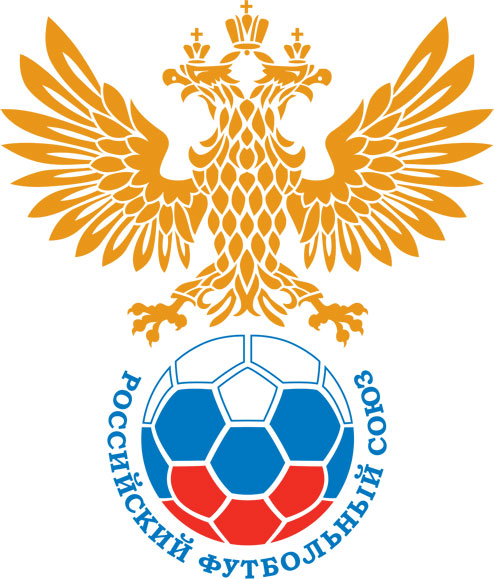 РОССИЙСКИЙ ФУТБОЛЬНЫЙ СОЮЗМАОО СФФ «Центр»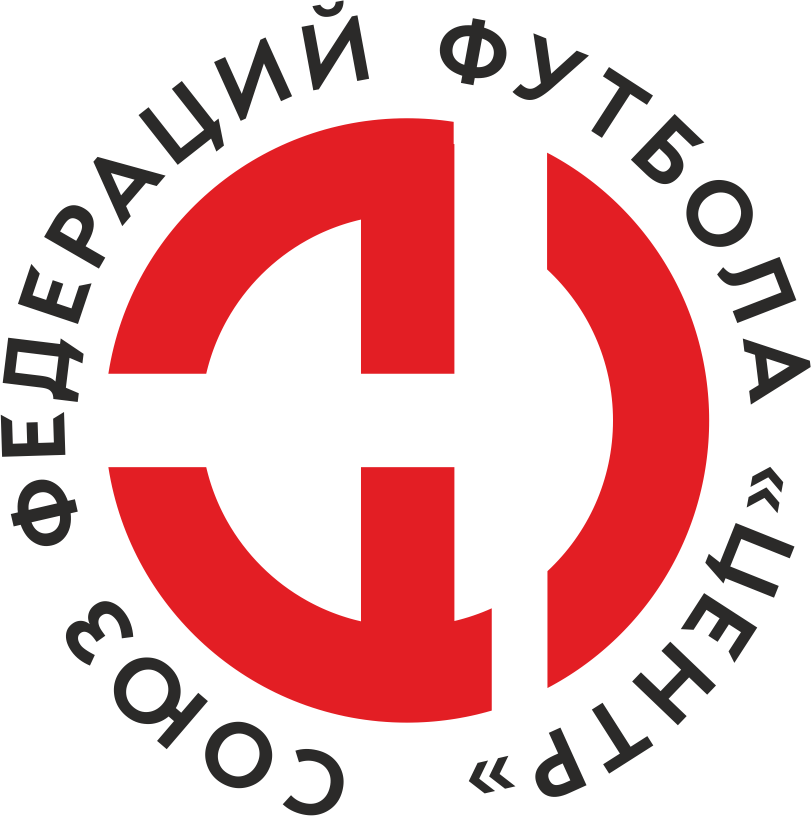    Первенство России по футболу среди команд III дивизиона, зона «Центр» _____ финала Кубка России по футболу среди команд III дивизиона, зона «Центр»Стадион «Труд» (Елец)Дата:29 мая 2019Елец (Елец)Елец (Елец)Елец (Елец)Елец (Елец)Металлург-ОЭМК (Старый Оскол)Металлург-ОЭМК (Старый Оскол)команда хозяевкоманда хозяевкоманда хозяевкоманда хозяевкоманда гостейкоманда гостейНачало:15:00Освещение:Количество зрителей:250Результат:1:2в пользуМеталлург-ОЭМК (Старый Оскол)1 тайм:0:2в пользув пользу Металлург-ОЭМК (Старый Оскол)Судья:Качанов Антон  (Орел)кат.1 помощник:Махрин Виктор (Орел)кат.2 помощник:Стебаков Никита (Орел)кат.Резервный судья:Резервный судья:кат.Инспектор:Сухомлинов Сергей Юрьевич (Липецк)Сухомлинов Сергей Юрьевич (Липецк)Сухомлинов Сергей Юрьевич (Липецк)Сухомлинов Сергей Юрьевич (Липецк)Делегат:НетНетНетНетСчетИмя, фамилияКомандаМинута, на которой забит мячМинута, на которой забит мячМинута, на которой забит мячСчетИмя, фамилияКомандаС игрыС 11 метровАвтогол0:1Сергей ИвановМеталлург-ОЭМК (Старый Оскол)230:2Владислав ФасхутдиновМеталлург-ОЭМК (Старый Оскол)381:2Александр Молодцов Елец (Елец)69Мин                 Имя, фамилия                          КомандаОснование90+Максим ИвановЕлец (Елец)второе предупреждение в матче (грубая игра)РОССИЙСКИЙ ФУТБОЛЬНЫЙ СОЮЗМАОО СФФ «Центр»РОССИЙСКИЙ ФУТБОЛЬНЫЙ СОЮЗМАОО СФФ «Центр»РОССИЙСКИЙ ФУТБОЛЬНЫЙ СОЮЗМАОО СФФ «Центр»РОССИЙСКИЙ ФУТБОЛЬНЫЙ СОЮЗМАОО СФФ «Центр»РОССИЙСКИЙ ФУТБОЛЬНЫЙ СОЮЗМАОО СФФ «Центр»РОССИЙСКИЙ ФУТБОЛЬНЫЙ СОЮЗМАОО СФФ «Центр»Приложение к протоколу №Приложение к протоколу №Приложение к протоколу №Приложение к протоколу №Дата:29 мая 201929 мая 201929 мая 201929 мая 201929 мая 2019Команда:Команда:Елец (Елец)Елец (Елец)Елец (Елец)Елец (Елец)Елец (Елец)Елец (Елец)Игроки основного составаИгроки основного составаЦвет футболок: зеленые       Цвет гетр: зеленыеЦвет футболок: зеленые       Цвет гетр: зеленыеЦвет футболок: зеленые       Цвет гетр: зеленыеЦвет футболок: зеленые       Цвет гетр: зеленыеНЛ – нелюбительНЛОВ – нелюбитель,ограничение возраста НЛ – нелюбительНЛОВ – нелюбитель,ограничение возраста Номер игрокаЗаполняется печатными буквамиЗаполняется печатными буквамиЗаполняется печатными буквамиНЛ – нелюбительНЛОВ – нелюбитель,ограничение возраста НЛ – нелюбительНЛОВ – нелюбитель,ограничение возраста Номер игрокаИмя, фамилияИмя, фамилияИмя, фамилия1Александр Баженов (к)Александр Баженов (к)Александр Баженов (к)19Александр_А. Ролдугин  Александр_А. Ролдугин  Александр_А. Ролдугин  12Максим Карпухин  Максим Карпухин  Максим Карпухин  4Сергей Хмелевской Сергей Хмелевской Сергей Хмелевской 11Максим Иванов Максим Иванов Максим Иванов 7Кирилл Чечурин Кирилл Чечурин Кирилл Чечурин 15Вадим Окорочков  Вадим Окорочков  Вадим Окорочков  21Иван Головкин Иван Головкин Иван Головкин 8Сергей Курышев Сергей Курышев Сергей Курышев 17Никита Бацевичус Никита Бацевичус Никита Бацевичус 9Александр Молодцов  Александр Молодцов  Александр Молодцов  Запасные игроки Запасные игроки Запасные игроки Запасные игроки Запасные игроки Запасные игроки 16Илья Одиноков  Илья Одиноков  Илья Одиноков  18Павел МарушкоПавел МарушкоПавел Марушко20Ваграм ЭлларянВаграм ЭлларянВаграм Элларян22Роман ЛошкаревРоман ЛошкаревРоман Лошкарев5Улугбек ИсаковУлугбек ИсаковУлугбек Исаков10Владимир СотниковВладимир СотниковВладимир СотниковТренерский состав и персонал Тренерский состав и персонал Фамилия, имя, отчествоФамилия, имя, отчествоДолжностьДолжностьТренерский состав и персонал Тренерский состав и персонал 1Тренерский состав и персонал Тренерский состав и персонал 234567ЗаменаЗаменаВместоВместоВместоВышелВышелВышелВышелМинМинСудья: _________________________Судья: _________________________Судья: _________________________11Никита БацевичусНикита БацевичусНикита БацевичусПавел МарушкоПавел МарушкоПавел МарушкоПавел Марушко464622Кирилл ЧечуринКирилл ЧечуринКирилл ЧечуринВаграм ЭлларянВаграм ЭлларянВаграм ЭлларянВаграм Элларян4949Подпись Судьи: _________________Подпись Судьи: _________________Подпись Судьи: _________________33Павел МарушкоПавел МарушкоПавел МарушкоРоман ЛошкаревРоман ЛошкаревРоман ЛошкаревРоман Лошкарев8080Подпись Судьи: _________________Подпись Судьи: _________________Подпись Судьи: _________________44556677        РОССИЙСКИЙ ФУТБОЛЬНЫЙ СОЮЗМАОО СФФ «Центр»        РОССИЙСКИЙ ФУТБОЛЬНЫЙ СОЮЗМАОО СФФ «Центр»        РОССИЙСКИЙ ФУТБОЛЬНЫЙ СОЮЗМАОО СФФ «Центр»        РОССИЙСКИЙ ФУТБОЛЬНЫЙ СОЮЗМАОО СФФ «Центр»        РОССИЙСКИЙ ФУТБОЛЬНЫЙ СОЮЗМАОО СФФ «Центр»        РОССИЙСКИЙ ФУТБОЛЬНЫЙ СОЮЗМАОО СФФ «Центр»        РОССИЙСКИЙ ФУТБОЛЬНЫЙ СОЮЗМАОО СФФ «Центр»        РОССИЙСКИЙ ФУТБОЛЬНЫЙ СОЮЗМАОО СФФ «Центр»        РОССИЙСКИЙ ФУТБОЛЬНЫЙ СОЮЗМАОО СФФ «Центр»Приложение к протоколу №Приложение к протоколу №Приложение к протоколу №Приложение к протоколу №Приложение к протоколу №Приложение к протоколу №Дата:Дата:29 мая 201929 мая 201929 мая 201929 мая 201929 мая 201929 мая 2019Команда:Команда:Команда:Металлург-ОЭМК (Старый Оскол)Металлург-ОЭМК (Старый Оскол)Металлург-ОЭМК (Старый Оскол)Металлург-ОЭМК (Старый Оскол)Металлург-ОЭМК (Старый Оскол)Металлург-ОЭМК (Старый Оскол)Металлург-ОЭМК (Старый Оскол)Металлург-ОЭМК (Старый Оскол)Металлург-ОЭМК (Старый Оскол)Игроки основного составаИгроки основного составаЦвет футболок: белые   Цвет гетр:  белыеЦвет футболок: белые   Цвет гетр:  белыеЦвет футболок: белые   Цвет гетр:  белыеЦвет футболок: белые   Цвет гетр:  белыеНЛ – нелюбительНЛОВ – нелюбитель,ограничение возрастаНЛ – нелюбительНЛОВ – нелюбитель,ограничение возрастаНомер игрокаЗаполняется печатными буквамиЗаполняется печатными буквамиЗаполняется печатными буквамиНЛ – нелюбительНЛОВ – нелюбитель,ограничение возрастаНЛ – нелюбительНЛОВ – нелюбитель,ограничение возрастаНомер игрокаИмя, фамилияИмя, фамилияИмя, фамилия26Денис Коршиков Денис Коршиков Денис Коршиков 29Иван Христов Иван Христов Иван Христов 4Кирилл Сергачев  Кирилл Сергачев  Кирилл Сергачев  2Иван Завьялов  Иван Завьялов  Иван Завьялов  17Сергей Савельев Сергей Савельев Сергей Савельев 14Александр Черкасских (к)Александр Черкасских (к)Александр Черкасских (к)20Василий Шаталов  Василий Шаталов  Василий Шаталов  9Сергей Баркалов Сергей Баркалов Сергей Баркалов 11Павел Колчев Павел Колчев Павел Колчев 12Владислав Фасхутдинов Владислав Фасхутдинов Владислав Фасхутдинов 93Сергей Иванов Сергей Иванов Сергей Иванов Запасные игроки Запасные игроки Запасные игроки Запасные игроки Запасные игроки Запасные игроки 1Евгений Проскурин Евгений Проскурин Евгений Проскурин 5Денис ЖилмостныхДенис ЖилмостныхДенис Жилмостных15Валерий ХаритоновВалерий ХаритоновВалерий Харитонов8Владимир ГайнВладимир ГайнВладимир Гайн91Игорь КлимовИгорь КлимовИгорь Климов7Артем ФедоровАртем ФедоровАртем Федоров21Александр Фролов Александр Фролов Александр Фролов 23Дмитрий МихалицынДмитрий МихалицынДмитрий МихалицынТренерский состав и персонал Тренерский состав и персонал Фамилия, имя, отчествоФамилия, имя, отчествоДолжностьДолжностьТренерский состав и персонал Тренерский состав и персонал 1Тренерский состав и персонал Тренерский состав и персонал 234567Замена Замена ВместоВместоВышелМинСудья : ______________________Судья : ______________________11Василий Шаталов Василий Шаталов Валерий Харитонов5922Павел КолчевПавел КолчевВладимир Гайн66Подпись Судьи : ______________Подпись Судьи : ______________Подпись Судьи : ______________33Сергей ИвановСергей ИвановДмитрий Михалицын90+Подпись Судьи : ______________Подпись Судьи : ______________Подпись Судьи : ______________44Владимир ГайнВладимир ГайнДенис Жилмостных90+556677        РОССИЙСКИЙ ФУТБОЛЬНЫЙ СОЮЗМАОО СФФ «Центр»        РОССИЙСКИЙ ФУТБОЛЬНЫЙ СОЮЗМАОО СФФ «Центр»        РОССИЙСКИЙ ФУТБОЛЬНЫЙ СОЮЗМАОО СФФ «Центр»        РОССИЙСКИЙ ФУТБОЛЬНЫЙ СОЮЗМАОО СФФ «Центр»   Первенство России по футболу среди футбольных команд III дивизиона, зона «Центр» _____ финала Кубка России по футболу среди футбольных команд III дивизиона, зона «Центр»       Приложение к протоколу №Дата:29 мая 2019Елец (Елец)Металлург-ОЭМК (Старый Оскол)команда хозяевкоманда гостей